中国化学工程集团（股份）有限公司一、公司简介中国化学工程集团（股份）有限公司是国务院国资委直接监管的大型工程建设企业集团，是我国工业工程领域资质最为齐全、功能最为完备、业务链最为完整、知识技术密集的工程公司，是我国石油和化学工业体系的缔造者和建设者、我国工程建设体制机制改革的先行者、建设美丽中国的建设者和实践者、科技到现实生产力的转化桥梁和主力军、实施“走出去”战略的排头兵。中化学科学技术研究有限公司（以下简称“科研院”）是中国化学工程集团（股份）有限公司的二级子公司，于2019年6月成立。科研院总院位于首都北京，在北京市设立国内研发基地，在日本和欧洲设有分院，并与多家海内外科研院所展开合作共建。科研院瞄准国家重大战略需求、重点产业发展短板、集团公司实业发展和科技创新需求，推动技术自主与集成创新、科技资源整合和技术成果转化，形成从实验室小试研究到中试放大研究、工业化应用研究的全流程研发能力，打造最具成长性和竞争力的国际化中央研究院。二、招聘计划：研发工程师（高分子材料方向）职位分类：研发实验
研发工程师（石化技术、精细化学品方向）职位分类：研发实验四、招聘要求：研发工程师（高分子材料方向）1、岗位职责：(1) 落实研发计划：执行公司新技术的设计、研制、开发；根据公司发展战略参与新材料、新工艺的研究和论证，提高公司产品的技术水平和公司的技术能力；(2) 新产品开发：对新产品的创新提供合理的建议，提供新产品的开发报告和完整的技术资料，编写新产品的安全技术说明书和技术资料说明书；(3) 新技术/工艺制定：进行新产品的研发工作；对新产品的创新提供合理的建议，提供新产品的开发报告和完整的技术资料，并根据新产品开发，设计新产品的生产工艺，协助工艺工程师完成新产品工艺项目的攻关。2、任职条件：（1）硕士研究生以上学历，高分子材料、高分子化学、有机化学相关专业背景，条件优秀者可放宽要求；（2）应届大学毕业生或具有3年及以上科研项目工作经验。（3）须具备良好的教育背景，成绩优异，所学专业符合招聘岗位要求；（4）须通过CET-6（426分以上），且具备良好的英文能力，能够熟练进行英文书面和口语应用；（5） 具备良好的职业素养，具有优秀的分析解决问题能力；（6） 能承受较大工作压力。（7）工作地点：北京市房山区。 研发工程师（石化技术、精细化学品方向）1、岗位职责：(1) 落实研发计划：执行公司新技术的设计、研制、开发；根据公司发展战略参与新材料、新工艺的研究和论证，提高公司产品的技术水平和公司的技术能力；(2) 新产品开发：对新产品的创新提供合理的建议，提供新产品的开发报告和完整的技术资料，编写新产品的安全技术说明书和技术资料说明书；(3) 新技术/工艺制定：进行新产品的研发工作；对新产品的创新提供合理的建议，提供新产品的开发报告和完整的技术资料，并根据新产品开发，设计新产品的生产工艺，协助工艺工程师完成新产品工艺项目的攻关。2、任职条件：（1）硕士研究生以上学历，工业催化、精细化工、应用化学、有机化学相关专业背景，条件优秀者可放宽要求；（2）应届大学毕业生或具有3年及以上科研项目工作经验。（3）须具备良好的教育背景，成绩优异，所学专业符合招聘岗位要求；（4）须通过CET-6（426分以上），且具备良好的英文能力，能够熟练进行英文书面和口语应用；（5） 具备良好的职业素养，具有优秀的分析解决问题能力；（6） 能承受较大工作压力。（7）工作地点：北京市房山区。五、薪酬福利1.提供具有竞争力的薪酬（基本工资+绩效工资+交通补贴+通讯补贴+年终奖）2.提供宿舍或租房补贴及班车3.提供五险一金4.带薪年休假及年休假补贴5.定期体检6.其他各种福利和补贴7.央企研究院六、简历投递及联系方式1.简历投递方式：宣讲会现场投递简历或电子邮件投递邮件投递时电子简历以附件形式发送，邮件主题注明“姓名——学校——专业2.简历投递邮箱：hr@china-richem.com 3.联系人：李老师4.联系电话：010-59765268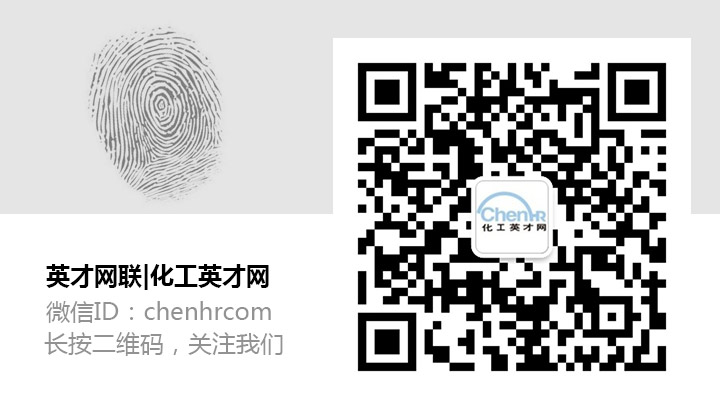 